Pine View Middle School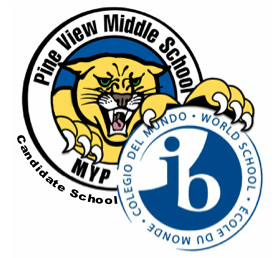 5334 Parkway Boulevard, Land O’ Lakes, Florida 34639http://pvms.pasco.k12.fl.us/ T: 813-794-4800Learner Profile of the Month: Knowledgeable
As a PVMS Family, we will focus on a different Learner Profile (a trait that we strive to display to become the best people possible) every month.  For October, we are focusing on being Knowledgeable.  We are Knowledgeable when we explore concepts, ideas and issues. PVMS staff members have red #IBSTRONG tickets that they are giving out throughout the month to students who are displaying that they are Knowledgeable.   Teachers will also be choosing students for “Student of the Month” who are an example to others in exemplifying that they are Knowledgeable.  We encourage students to wear red on Fridays during the October to represent our Learner Profile of the month.  You will see signs displaying the Learner Profiles throughout the school.  The profiles are also posted above the white board in each classroom.  Teachers have a second set of magnetic Learner Profiles that will make it easier to highlight which Profiles are relevant to the current classroom activity.Why do we have a “Pink Out” every Wednesday to promote anti-bullying?
The Pink Out was started by David Shepherd and Travis Price, two high school seniors in Nova Scotia, Canada who heard that a 9th grade boy had been bullied all day on the first day of school for wearing a pink shirt. After school, they went to a discount store and bought 50 pink t-shirts and gave them out the very next day as students were entering the school in support of the student who was bullied.  Please go to pinkshirtday.ca to read the entire story and/or to this YouTube link to see a short, 3-minute video.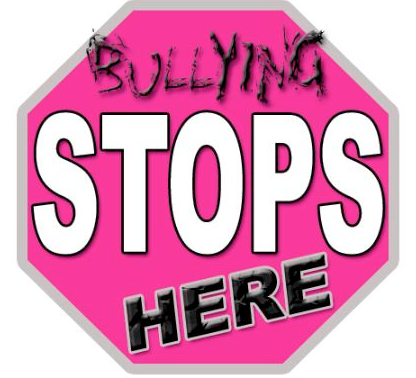 What’s going on at PVMS?Parent University at PVMS- 10/20/16
Please mark your calendars for our PVMS Parent University!  On Thursday, October 20, 2016 at 6:30, we will begin our Parent University breakout sessions for Years One, Two and Three parents.  In order for us to plan the most appropriate venue on campus and to ensure that we have sufficient materials for all attendees, please click here (or go to http://pvms.pasco.k12.fl.us/mform/view.php?id=37681) to RSVP for the evening. Please share any questions that you have on the survey to ensure that we address those topics at Parent University.  Topics for Parent University include the MYP Philosophy and mission statement, the Community Project, our journey to authorization, and answering any questions you have regarding the Middle Years Programme.  Additionally, from 6:00 to 6:30 we will be holding a special session about MyPasco Connect for parents of ESOL students and other parents that would like this information available to them in a foreign language.  Please click here (or go to http://pvms.pasco.k12.fl.us/mform/view.php?id=39406) if you will be attending the special ESOL session beginning at 6:00.  We look forward to seeing you there! Adventure Society is traveling to COSTA RICA!
Join us in June 2017 for an exciting group trip to Costa Rica! We will be zip lining, white water rafting, kayaking, horseback riding, visiting waterfalls, volcanoes, hot springs, and even a local school.  This adventure is an all- inclusive trip with EF Tours for both students and adults.For more information and pricing, see Ms. Arrington in room 710, check out our tour website or join us on October 26th at 5:00pm in the PVMS media center for an informational meeting!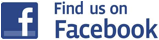 http://www.eftours.com/tour-website/1820347VJ Adventure Society is NOT a school or district affiliated group.Year 3 End of Year Activities
It may seem early, but now is the time to begin thinking about the end of your child’s middle school experience.  We have several promotional activities planned.  We will highlight details of the activities throughout the school year.  Thursday, May 18, 2017:  Year 3 Dance	Friday, May 19, 2017:  Year 3 Universal Studios/Islands of Adventure’s Gradventure	Thursday, May 25, 2017:  Year 3 Awards	Thursday, May 25, 2017:  Year 3 Lunch/Field DayLearner Profile Theme for Halloween
In years past, Halloween has fallen during Red Ribbon Week and students were able to dress up in the theme of the day.  Since Halloween falls outside Red Ribbon Week this year, we are giving students the opportunity to dress in a costume that connects to one of the ten learner profiles and at the same time, help our PVMS Assist, Believe and Care (ABC).  During lunches the week of 10/24-10/28, for a $2 donation, students will be able to fill out a form where they indicate how their costume is linked to one of the learner profiles.  They will receive a wrist band to wear with their costume on 10/31 and a “spooky treat” on 10/31.  Thank you in advance for your support!               October 24-28, 2016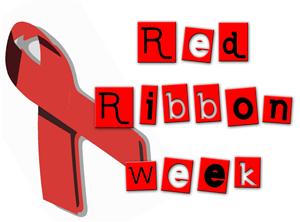               History of Red Ribbon WeekRed Ribbon Week was started in memory of a young man named Enrique “Kiki”Camarena. Kiki Camarena grew up in poverty, in a home with dirt floors.  As a child, he dreamed of doing something to make the world a better place.  His dream motivated him to work his way through college, become a Marine and join the U.S. Drug Enforcement Administration.As an agent, he was sent to Mexico to work undercover to investigate a major drug cartel and when he was close to exposing the country’s drug trafficking operations, he was kidnapped and murdered by the drug dealersShortly after his death in 1985, the Camarena Clubs were launched.  Hundreds of club members wore red ribbons and pledged to lead drug free lives to honor the sacrifices made by Kiki and others on behalf of all Americans.  Red Ribbon Week eventually gained momentum throughout California and later the U.S.  In 1985, club members presented the “Camarena Club Proclamation” to then First Lady Nancy Reagan, who later became honorary chairperson alongside President Reagan.Today, the celebration is recognized during the last week in October.  More than 80 million people show their commitment to a healthy, drug-free life by wearing or displaying the Red Ribbon.PVMS Staff Members of the MonthOur School Culture Committee sponsors our monthly Staff member of the month in two categories:  Kids’ Choice and Staff Choice.  Voting boxes are set up in the cafeteria for students to vote for their staff member of the month.  Ballots are returned to all staff members so they can see the wonderful things our students say.  Congratulations to our September staff winners! Staff Choice Award:  Mr. George Budulanovic (Custodial)Kids’ Choice Award:  Mrs. James (Year 1 Math)Birthday Fun! Do you want to celebrate a friend’s birthday in a BIG way? Beginning October 24th during lunch, students will be able to join the PVMS Administrators in the café singing a PVMS Panther version of “Happy Birthday” to a special friend that you choose.  The birthday Panther will also be treated to a balloon and a treat from the café.  The song, balloon and the treat are available for only $5, which will be used with other Principal’s Fundraiser money to buy needed items for the school that will make a direct impact on our students’ education. Support our supporters!A HUGE thank you to our local businesses who support us.  If you own a business or know of one who would like to support our school, please contact Becky Cardinale.Thank you to our supporters:The Law Offices of Lucas/Magazine-  Thank you for providing gift cards for our students of the month!Florida Hospital Wesley Chapel- Thank you for providing wrist bands for our students of the month!JB’s Sweet Addictions- Thank you for providing us with a generous donation toward our service t-shirts!McDonald’s- Land O’Lakes (and partner restaurants)- Thank you for providing certificates for our students of the month!  PVMS Social Media and Helpful LinksInstagram:  pvmsmypTwitter:  @pineviewmiddleFacebook:  Pine View Middle SchoolSchool Website:  http://pvms.pasco.k12.fl.us/
	*Be sure to check out the IB MYP tab for everything IB!International BaccalaureateLearner Profile InformationQuarterly Check Information: This year, the district has implemented the myStudent platform which includes a parent portal for you to view important information about your child.  As a part of this portal, there is a tab on the left navigation panel called Child Info.  Under this tab, there will be another tab called Local Assessments. Results from the Quarterly Checks will be uploaded to this tab each quarter that Quarterly Checks are administered.  For students who take a District Final, these results will also be reported in this area.  Our new gradebook and attendance platform, myStudent, is available to allow you to monitor your child’s progress and enhance communication and involvement in your child's education. Click here to learn more. If you need assistance, please email myStudenthelp@pasco.k12.fl.us.Notices:NOTICE TO BUILDING OCCUPANTSAND PARENTSNOTIFICATION OF INSPECTION FOR ASBESTOS CONTAININGMATERIALS IN PUBLIC SCHOOLSThe Environmental Protection Agency (EPA) has issued a final rule, 40 CFR Part 763, Asbestos Containing Material in schools, commonly referred to as AHERA. This rule requires all Local Education Agencies (LEA’s) to identify asbestos containing materials (ACM) in their school buildings and to take appropriate actions to control the release of asbestos fibers.All inspections for Pine View Middle School have been completed and a Management Plan describing the results of the inspection and the action plan to control any asbestos found during the inspection, where applicable, has been submitted to the governor for approval. A copy of this plan is located in the administrative office of this school and at the Pasco County Schools Maintenance & Facility Services Department and is available for review upon request.Out-of-Field Teaching Assignments/ Requisitos para la enseñanza "fuera de campo" Parental NotificationPine View Middle SchoolOctober 10, 2016Individuals who are teaching out-of-field are certified in at least one area and are qualified to teach but are required to  take additional course work or testing to add a coverage/endorsement to their certificate. The state also requires a teacher to take coursework/inservice towards an English for Speakers of Other Languages (ESOL) endorsement, when the teacher is the primary language arts provider and/or reading teacher for an ESOL student.The following teachers have agreed to teach out-of-field while completing course work/testing:  Michele McNaull, Algebra I,  Pamela Hudak, ESOL, Alyssa Keyser, Social Science 5-9** fulfilled this certification and is adding this area to her teaching certificateLos maestros que enseñan fuera de su campo están certificados en por lo menos un área, y están calificados para enseñar, pero necesitan tomar cursos adicionales o pruebas para ampliar la cobertura/endoso de su certificado.  Cuando el maestro es el proveedor primario de enseñanza de Artes del Lenguaje y/o el maestro de lectura de un estudiante ESOL, el estado también requiere que el maestro tome cursos/servicio interno para el endoso de Inglés para Personas que Hablan Otros Idiomas (ESOL).Los siguientes maestros han completado sus requisitos, y sus certificados están pendientes: Michele McNaull, Algebra I, Pamela Hudak, ESOL and Alyssa Keyser, Social Science 5-9** fulfilled this certification and is adding this area to her teaching certificateThe Panther PressOctober 2016 Dear Panther Staff and Families,We are excited to begin our second year as an International Baccalaureate Middle Years Programme Candidate School.  The questions and answers below will assist you in getting to know a little about PVMS and the Middle Years Programme (MYP).